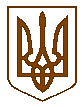 Білокриницька   сільська   радаРівненського   району    Рівненської    області(шоста чергова сесія восьмого скликання)РІШЕННЯ07 червня 2021 року 			                                                            №257Про надання згоди на відновлення меж земельної ділянкиШубківському споживчому товариству	Розглянувши звернення Шубківського споживчого товариства  та подані матеріали про надання згоди на відновлення меж земельної ділянки, керуючись пунктом 34 частини 1 статті 26 Закону України “Про місцеве самоврядування в Україні”, статей 12, 122 Земельного кодексу України, статті 55 Закону України «Про землеустрій», за погодженням постійної комісії з питань архітектури, містобудування, землевпорядкування та екологічної політики, сесія Білокриницької сільської радиВ И Р І Ш И Л А :Надати Шубківському споживчому товариству згоду на відновлення меж земельної ділянки площею 0,1000 гектара, що перебуває в його користуванні для обслуговування будівель і споруд, на підставі Державного акта на право постійного користування землею серії РВ           № 000082  від 20.05.1997 (реєстровий  № 128), в с. Котів на території Білокриницької сільської ради Рівненського району Рівненської області. Контроль за виконанням даного рішення покласти на постійну комісію з питань архітектури, містобудування, землевпорядкування та екологічної політики сільської ради.Сільський голова                                                                     Тетяна ГОНЧАРУК